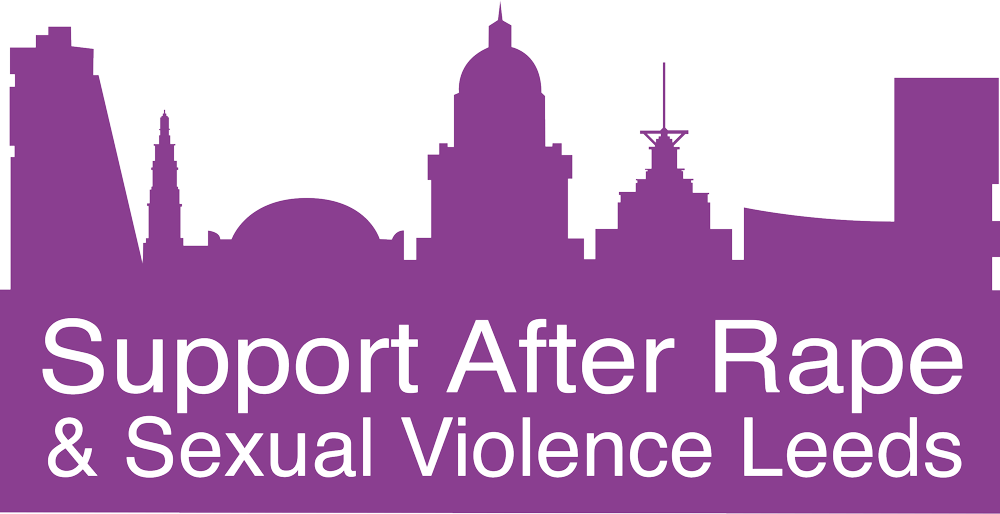 What our service users have previously said about the ISVA service…..Contents												Page NumberIntroduction: About Us 	4 What is Sexual Violence? 	5 Our Advocacy Service 	5 Referrals 	6Confidentiality	6 Our Advocacy work 	7 Initial Assessment and Appointments	8Interpreters 	8Evidential Purity 	9Note taking and record keeping	9 Self-harm and Suicide	10 Our Commitment to Service Users 	11 Challenging and Abusive Behaviour	11				11Gifts 	11Your feedback 	12 FAQs 	12 Our Policies 	13-14Further Reading 	15Useful Numbers	16-18 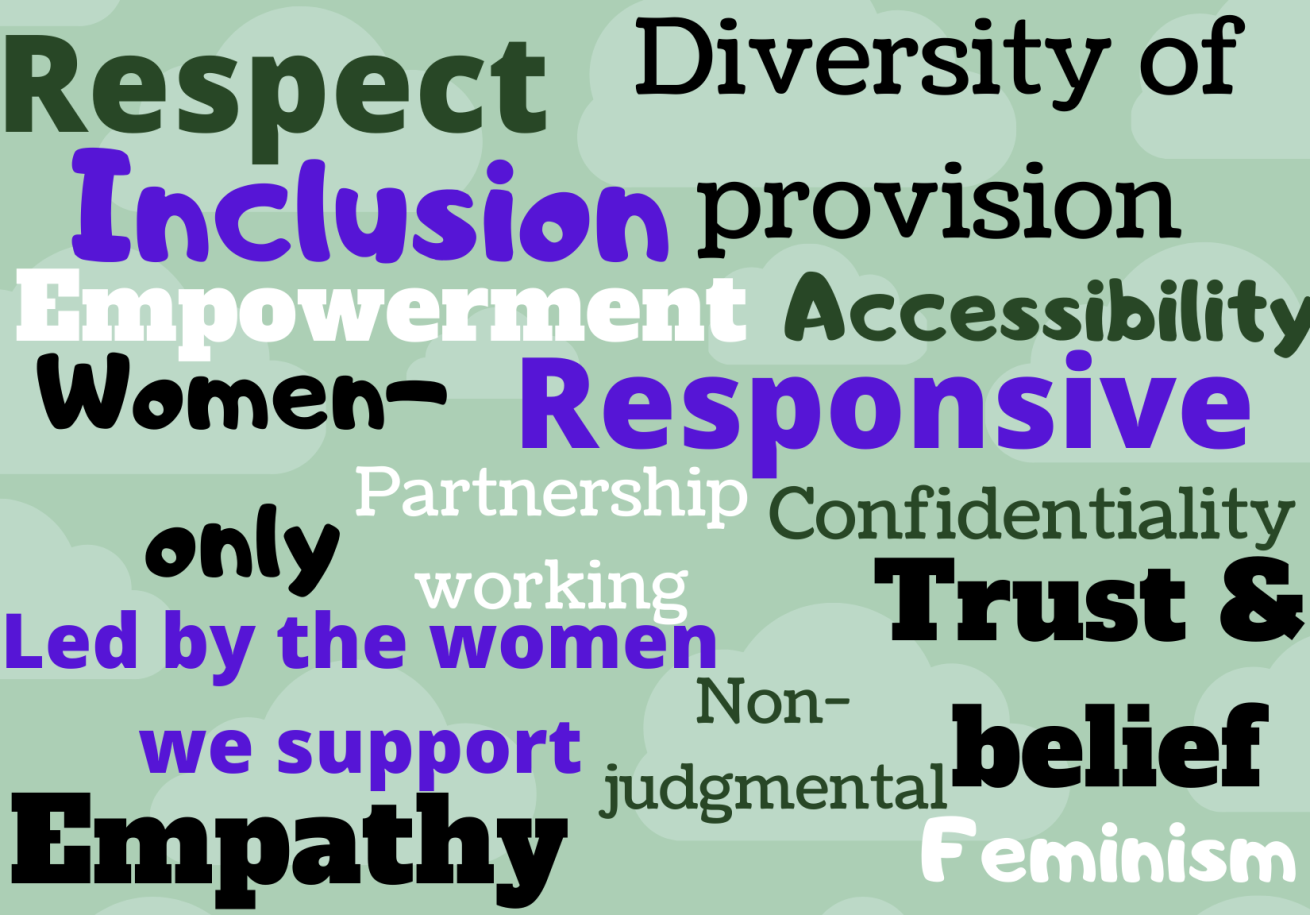 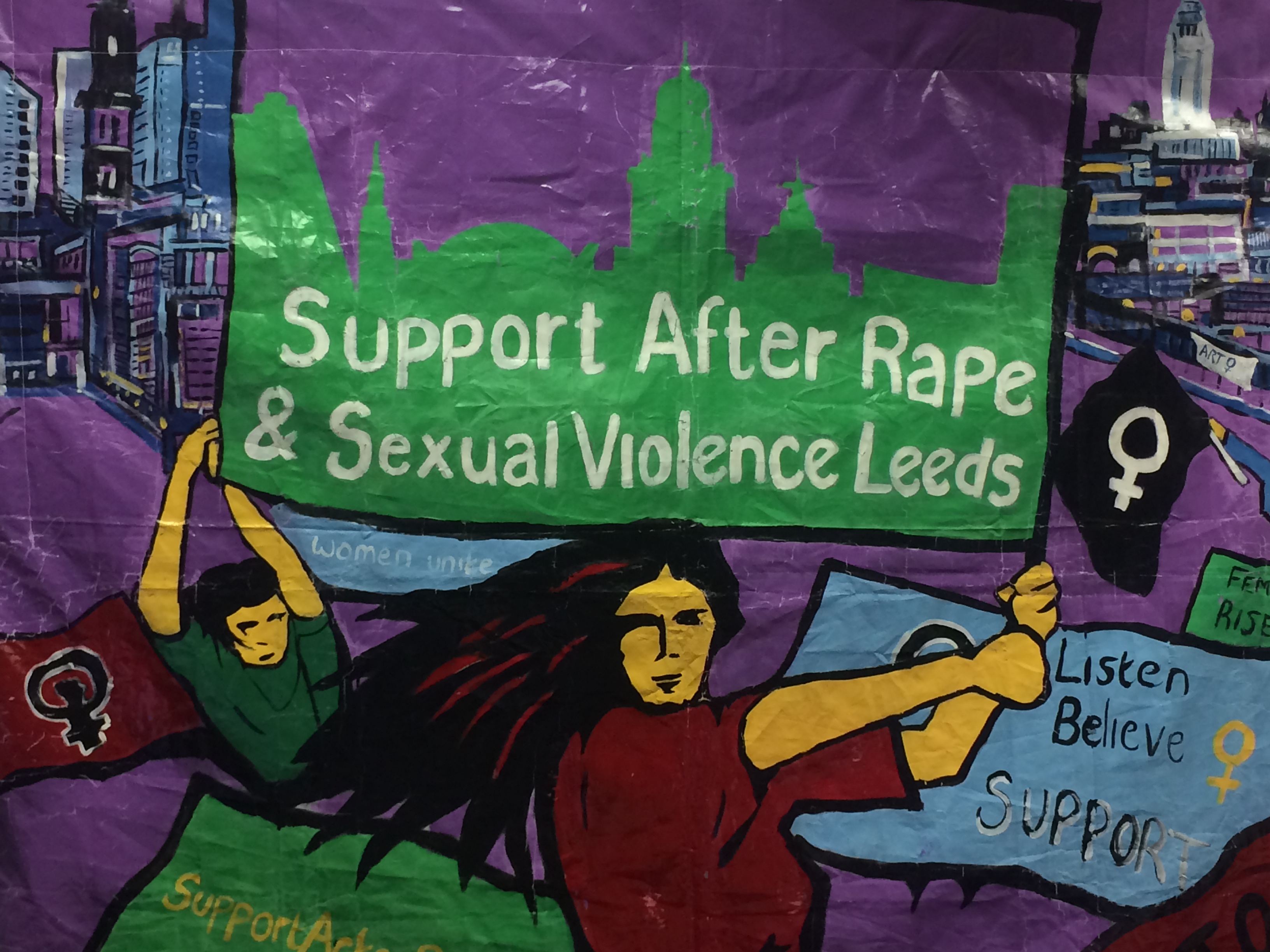 Useful numbersSARSVL Helpline: www.supportafterrapeleeds.org.uk/services/helpline Phone: 0808 802 3344 / Text: 07860022880 / Email: support@sarsvl.org.ukRCEW HelplinePhone: 0808 802 9999 / Webchat: https://rapecrisis.org.uk/get-help/want-to-talk/Police: In case of immediate danger please call 999. For non-emergency calls please call 101.
Domestic Violence Behind Closed Doors 24 Hour Helpline 0113 246 0401 / https://www.behind-closed-doors.org.uk/
Behind Closed Doors delivers the LDVS Outreach service, offering face-to-face community based support and advocacy to reduce risk, increase safety, access civil legal help and manage practical needs. Their PARS service supports people who have experienced DV but are not considered to be at high risk. Leeds Domestic Violence Service (LDVS) 24 Hour Helpline 0113 246 0401 / https://ldvs.uk/
Confidential advice and support for women and men experiencing domestic violence and abuse and women seeking refuge. They also provide IDVA services for people experiencing domestic violence and/or reporting to the Police.Leeds Women’s Aid 24 Hour Helpline 0113 246 0401 / https://leedswomensaid.co.uk/
Leeds Women’s Aid provides various drop-ins and support groups, additional shared refuge accommodation, the Staying Safe group ‘Healthy Relationships’ programme, and support and accommodation for women who have been trafficked. 
National Domestic Violence 24 hour Helpline 0808 2000 247 / https://www.nationaldahelpline.org.uk/
A national service providing emotional and practical support for women experiencing domestic violence and abuse, their family, friends, colleagues and others calling on their behalf. 
National Jewish Women’s Aid Helpline 0808 801 0500 (DV) 0808 801 0656 (SV) / http://www.jwa.org.uk
Support for Jewish women and men experiencing domestic and/or sexual violence. 
National Centre for Domestic Violence 0800 970 2070 / https://www.ncdv.org.uk/  
Provides a free, fast emergency low cost injunction service to survivors of domestic violence and abuse regardless of their financial circumstances.
Forced Marriage Unit 0207 008 0151 / www.gov.uk/forced-marriage   
If you are worried you might be forced into marriage, or are worried about a friend or relative give them a call. 
Karma Nirvana 0800 5999 247 / www.karmanirvana.org.uk   
An organisation supporting victims and survivors of forced marriage and honour based violence through their Helpline and Advocacy services. Housing 
Leeds Housing Options 0113 222 4412 / www.leeds.gov.uk/housing/homeless-or-at-risk/contact-leeds-housing-options
Help and advice on housing, including emergency accommodation for women and men experiencing violence, whether council or private tenants or owner-occupiers.
Engage Leeds 0113 380 7615 / www.engageleeds.org.uk
Housing support and options for anyone living in Leeds. Social Services 
Information for people who need extra support to access services and feel safe living in Leeds.
Leeds Adult Social care 0113 222 4401 / leeds.gov.uk/residents/health-and-social-care/adult-social-care
Child Social Services 0113 222 4403 / leeds.gov.uk/residents/health-and-social-care/keeping-children-safeSex Worker Support
Basis Yorkshire 0113 243 0036 / basisyorkshire.org.uk/ 
Service supporting sex working women, and young people (girls, young women and boys) who are being sexually exploited and/or at risk of being sexually exploited. 
Joanna Project 0113 350 8071 / joannaproject.co.uk/
Working with women through holistic and ongoing support, working towards a safe life free from sex work and/or drug addiction.   Women’s Organisations 
Women’s Health Matters 0113 276 2851 / www.womenshealthmatters.org.uk/
Working with women who have unequal access to health and support services to improve their quality of life through group work, peer support and one to one sessions.  
Together Women Project 0113 380 8900 / www.togetherwomen.org/
Working to support women and girls with multiple and complex needs through one to one and group work in their women-only spaces. For parents 
PACE 0113 240 3040 (office); 0113 240 5226 (helpline) / www.paceuk.info 
Parents Against Child Exploitation (PACE) works alongside parents and carers of children who are – or are at risk of being – sexually exploited by perpetrators external to the family. 
MOSAC 0800 980 1958 / mosac.org.uk/
Help for all non-abusing parents and carers whose children have been sexually abused.Alcohol and Drug Services
Forward Leeds 0113 887 2477 / www.forwardleeds.co.uk 
The alcohol and drug service in Leeds for adults, young people and families through group work, harm reduction work and one to one work. Mental Health Services  
Touchstone 0113 271 8277 / www.touchstonesupport.org.uk/
Providing mental health and wellbeing services to people living in Leeds, working on an individual basis as well as working across communities. 
Mind 0113 305 5800 / www.leedsmind.org.uk
Promoting positive mental health and wellbeing by supporting those who need it through counselling, group work, social and peer support, housing and employment support, and suicide bereavement support. 
Leeds Survivor-Led Crisis Service 0808 800 1212 (helpline); 0113 260 9328 (Dial House) / www.lslcs.org.uk/
A mental health charity providing out-of-hours support to people in acute mental health crisis though person-centred helpline and drop-in support. Self-harm and Suicide
Samaritans 116 123 / www.samaritans.org 
24 hour helpline for anyone going through difficulties and wanting someone to talk to.
Papyrus 0800 068 4141 / www.papyrus-uk.org/
A charity providing confidential support and advice to young people struggling with thoughts of suicide. 
Battle Scars 07410380747 / www.battle-scars-self-harm.org.uk/
Support group and services for anybody affected by self-harm to break down stigma and help people struggling to feel less alone. Stalking 
National Stalking Helpline 0808 802 0300 / www.suzylamplugh.org/pages/category/national-stalking-helpline  
Help and advice if you are being stalked or concerned about being stalked. LGBTQ+
LGBT+ Switchboard 0300 330 0630 / switchboard.lgbt/
Helpline for LGBTQ+ people.
Galop 0800 999 5428 / www.galop.org.uk/
A specialist LGBT+ anti-violence charity providing advice, support and advocacy to LGBT people who have experienced hate crimes, domestic abuse, and/or sexual violence. Children 
Childline 0800 1111 / www.childline.org.uk/
Free, 24 hour confidential helpline for children and young people who need to talk. Trained counsellors are there to provide comfort, support and advice on any problems. 
NSPCC 0808 810 800/ www.nspcc.org.uk/
Working to protect children and prevent abuse, and providing support to children living in abusive situations.  
June 2020